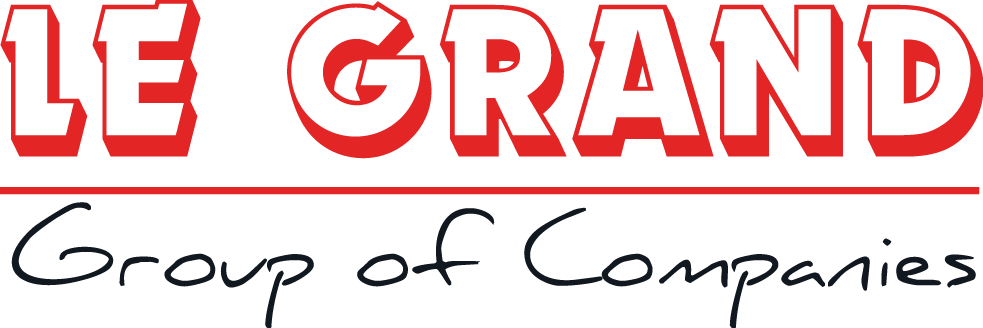 ΠροσφοράΑκτοπλοικής- Αεροπορικής Εκπαιδευτικής Εκδρομής ΓΕΛ ΝΕΑΣ ΑΛΙΚΑΡΝΑΣΣΟΥ  Ηρακλείου στην Θεσσαλονίκη.Αναχώρηση  14/02/2019Επιστροφή   19/02/2019	Σας  καταθέτουμε την  πρόταση  μας  με βάση  την  προκήρυξη  σας η οποία  δημοσιεύτηκε  στις 12/11/2018  για αεροπορική  εκπαιδευτική εκδρομή στην Θεσσαλονίκη για 85 Μαθητές και 5Συνοδούς καθηγητές με αποδοχή  διαμόρφωση του προγράμματος  όπως επιθυμεί το σχολείο σας.  AEΠΙΛΟΓΗ   ΑEGEANAIRLINES 12/02-17/02Προτεινόμενη  αεροπορική εταιρεία ΑEGEANAirlinesΕπιστροφή 19/02  από αεροδρόμιο Θεσσαλονίκης με απευθείας πτήση για το Ηράκλειο  στις 18η35LAZART HOTEL 5*****http://www.lazarthotel.comΤιμή 329 € αναάτομο (82*329€=26978€) με πρωινό μπουφέ Tιμή γεύματος 5€ ανά άτομο σε  μπουφέ.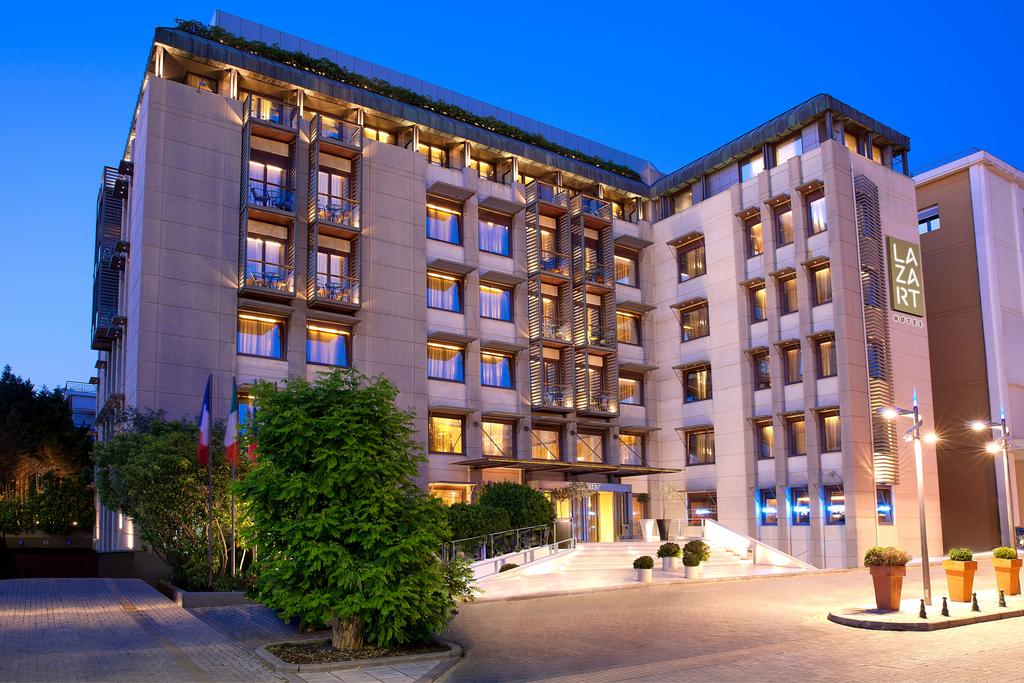 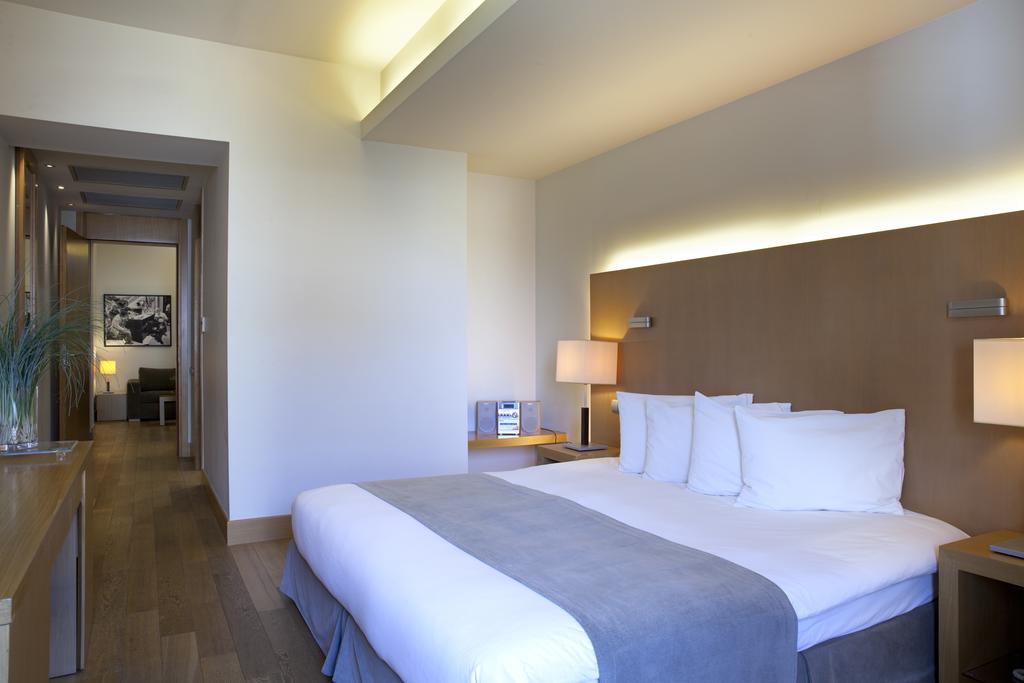 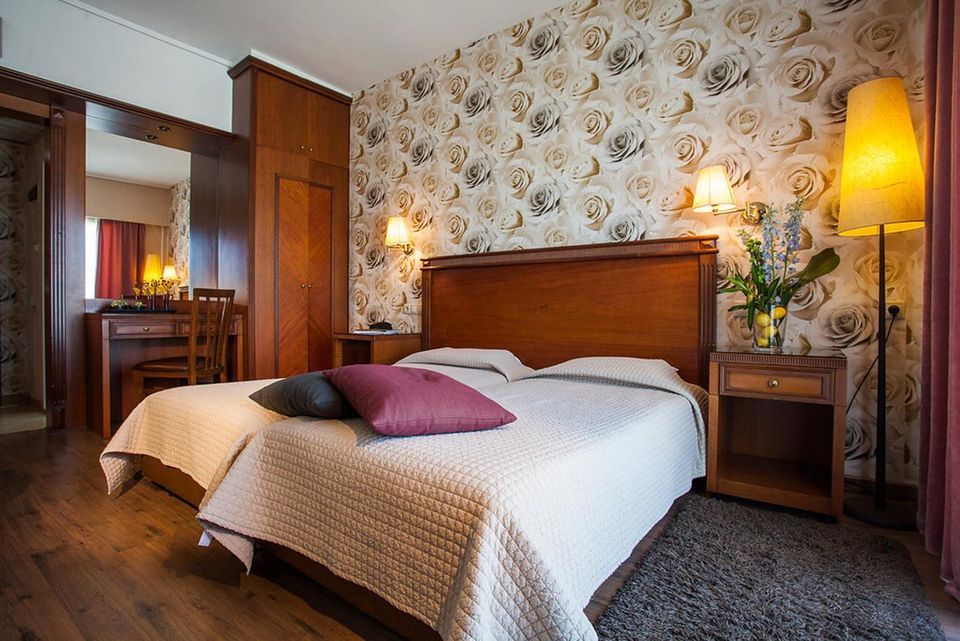 ΠεριλαμβάνονταιΑκτοπλοικά εισιτήρια με Μινωικές γραμμές ΗΡΑΚΛΕΙΟ-ΠΕΙΡΑΙΑΣ Αεροπορικά εισιτήρια με απευθείας πτήσης της  ΑegeanAirlinesθεσσαλονίκη –Ηράκλειο με αποσκευή βάρους 23 κιλών και χειραποσκευή 8 κιλών. Aναχώρηση στις 18η35Πρόγραμμα επισκέψεων  και εκδρομών με πολυτελές  τουριστικό πούλμαν  με 2 ευγενείς και συνεργάσιμους οδηγούς καθώς επίσης και ειδικό minivanγια άτομα με ειδικές ανάγκες 8+1 θέσεων. Τέσσερις  (4) διανυκτερεύσεις σε κεντρικά ξενοδοχεία στην Θεσσαλονίκη με πρωινό. Διαμονή σε Δίκλινα και Τρίκλινα δωμάτια με κανονικό κρεβάτι για τα ΜαθητέςΝυχτερινές  εξόδους για ομαδική βραδινή διασκέδαση. Πέντε  (5) συνοδοί καθηγητές δωρεάν  σε Μονόκλινα δωμάτια.Τρία (3) δωρεάν εισιτήρια  για Μαθητές. Επίσημος διπλωματούχους  ΙΑΤΡΟΣ με φαρμακευτική τσάντα που θα συνοδεύει σε  όλη την διάρκεια της εκδρομήςΕπίσημοιΞεναγοί  στην Βεργίνα και στο Γύρο πόλης .Αποδοχή ποινικής ρήτρας σε περίπτωση αθέτησης οποιονδήποτε όρου του συμβολαίου. Φόροι αεροδρομίων  –ΦΠΑ-Διόδια Ασφάλεια Αστικής επαγγελματικής ευθύνης σύμφωνα με τον κανονισμό του Υπουργείου Παιδείας, και επιπλέον Ιατροφαρμακευτική κάλυψη από ατύχημα  για δαπάνες εως 500€ ανά μαθητή. Αριθμός συμβολαίου P 2301006387εταιρεία AIG.Πρόβλεψη διαχείρισης σε περίπτωση που η εκδρομή δεν πραγματοποιηθεί τις προβλεπόμενες ημερομηνίες.Επιλογή των καλυτέρων χώρων  για διασκέδαση και εστίαση. Επιστροφή χρημάτων σε μαθητή που θα ακυρώσει για σοβαρό προσωπικό λόγο.ΣημείωσηΔεν περιλαμβάνεται ο φόρος Διαμονής του 2019 τον οποίο πληρώνεται στα  ξενοδοχεία .4€ανά δωμάτιο ανα ημέρα   για τα  ξενοδοχεία 5 *****  (LAZARTHOTEL )3€ το δωμάτιο ανά ημέρα  για τα  ξενοδοχεία  4**** (Imperialpalace) Προσφορά  του γραφείου μας  για την λαχειοφόρο  αγορά των μαθητών .Διαμονή 2 ατόμων  σε Δίκλινο δωμάτιο με πλήρη διατροφή  σε  ξενοδοχείο  4 ****  στην Κρήτη.Για οποιαδήποτε επιπρόσθετη  πληροφορία είμαστε στην διάθεση σας. Μεεκτίμηση.ΚαλαθάκηςΒαγγέλης 2810301743+6948880852LeGrandTourism Enterprises AE.ΤΜΗΜΑΕΚΔΡΟΜΩΝΙMPERIAL PALACE www.ad-imperial-hotel.gr4****Πλησίον πλατείας Αριστοτέλους Aνακαινισμένο  2017 Εγνατίας &Αντιγονιδών 13. 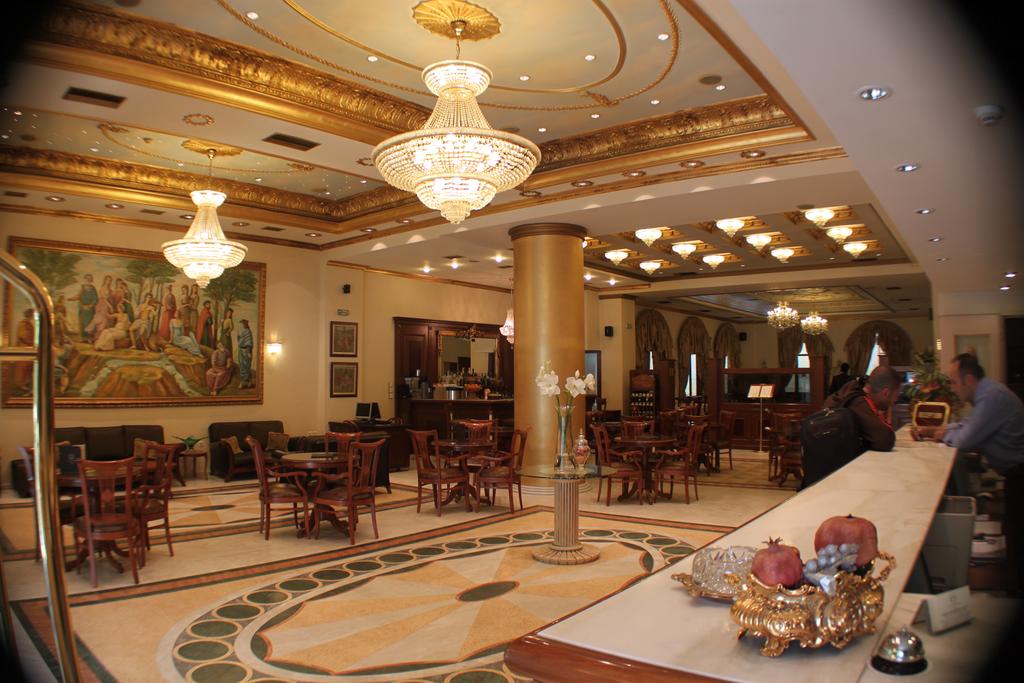 